П Р Е Д Л О Г   Т Е К С Т А   У Г О В О Р АУговорне стране:1. Република Србија - Министарство пољопривреде, шумарства и водопривреде, Београд, Немањина 22-26, ПИБ 108508191, матични број: 17855140, које представља министар Јелена Танасковић (у даљем тексту: Наручилац)и2. _____________________________________________________, са седиштем у __________________, ул. ____________________ бр. ______, порески идентификациони број __________________, матични број ___________________, кога заступа ________________________ (у даљем тексту: Добављач)Уговорне стране сагласно констатују следеће чињенично и правно стање:1. У складу са чланом 27, став 1, тачка 1) Закона о јавним набавкама („Службени гласник РС“ број 91/2019) и одредби Директиве о ближем уређивању послова набавки, број 110-00-35/2023-02 од 28.03.2023. године, Наручилац је спровео поступак изузете набавке за доделу уговора о набавци добара која је у Интерном плану изузетих набавки за 2023. годину предвиђена под редним бројем 24/2023.2. Позив за учешће у предметном поступку изузете набавке, Образац понуде са предметом набавке и предлог текста уговора су, путем електронске апликације која омогућава закључавање понуде од стране Добављача и откључавање понуда од стране Наручиоца тек по истеку рока за подношење истих, упућени на електронске адресе ______ потенцијалних понуђача дана ____.2023. године и истога дана објављени на интернет страници Наручиоца.3. Добављач је доставио самостално/заједничку/са подизвођачем понуду број ____ од ____.2023. године која у потпуности одговара спецификацији/опису предметa набавке и која не прелази износ процењене вредности набавке, a налази се у прилогу уговора и представља његов саставни део.4. Лица које спроводи набавку је, дана ____.2023. године, сачинила Извештај о спровођењу поступка предметне набавке број 404-02-200/_/2023-02 којим су предложила закључење уговора са именованим добављачем, те се овај уговор закључује у складу са наведеним.Предмет уговораЧлан 1	Предмет уговора је регулисање међусобних права и обавеза у вези са набавком 16 клима уређаја, са прaтeћoм услугом монтаже, за потребе наручиоца и то марке __________, произвођача _________ (биће преузето из понуде).Предметна добра испоручују се у свему у складу са понудом Добављача број ______ од _____2023. године (биће преузето из понуде) и условима и захтевима Наручиоца садржаним у Обрасцу понуде у делу I) Опис предмета набавке за предметну набавку.Предмет набавке подразумева услуге демонтаже (скидања) 3 постојеће (неисправне) климе које се мењају новим климама и услуге монтаже 13 клима нових уређаја у Београду.Вредност уговора и ценеЧлан 2Вредност предметних добара и пратећих услуга износи _______ динара без обрачунатог пореза на додату вредност, односно ______ динара са обрачунатим порезом на додату вредност. Јединична цена клима уређаја сa пратећим услугaмa износи _______ динара без обрачунатог пореза на додату вредност, односно ______ динара са обрачунатим порезом на додату вредност.Цене свих појединачних врста услуга утврђене су понудом добављача.Утврђене јединичне цене не могу се повећавати.Начин и услови плаћања Члан 3Плаћање се врши на основу рачуна, сачињеног и достављеног у складу са одредбама Закона о порезу на додату вредност, Зaкoна o eлeктрoнскoм фaктурисaњу ("Сл.глaсник РС", бр. 44/2021, 129/2021 и 138/2022) и осталих односних позитивнх прописа и уз који је приложена копија спецификације из које је видљив број испоручених предметних добара, таксативно наведених по називу.Услов за плаћање је сагласност лица које је задужено од стране Наручиоца за праћење реализације овог уговора, која се даје парафирањем рачуна и/или потписивањем одговарајућег интерног документа Наручиоца. Давањем предметне сагласности, лице задужено за праћење реализације овог уговора потврђује да је набавка извршена у свему према захтевима Наручиоца и у складу са одредбама овог уговора.КЈС овог наручиоца је 14840.Рок за плаћање рачуна је _____ дана од дана пријема достављеног рачуна.Плаћање се врши на текући рачун који Добављач наведе у рачуну.Члан 4Средства за реализацију овог уговора су у целости обезбеђена су Законом о буџету Републике Србије за текућу годину.	Сва уговорена потраживања Добављача по основу овог уговора, Наручилац може исплатити само до износа расположивог на одговарајућим буџетским апропријацијама.Наручилац задржава право да плаћање доспеле обавезе изврши у складу са могућностима извршења буџета, имајући у виду расположиве месечне квоте, а Добављач је сагласан да испоручена добра буду плаћена у складу са наведеним могућностима.Средство финансијског обезбеђењаЧлан 5	Добављач је обавезан да, најкасније уз испоруку, на име средства финансијског обезбеђења за отклањање грешака у гарантном року, преда Наручиоцу бланко соло меницу са одговарајућим меничним овлашћењем и доказом о регистрацији менице, с тим да се уз наведено обавезно доставља и копија картона депонованих потписа, оверена од стране пословне банке Добављача.	Вредност средства обезбеђења за отклањање грешака у гарантном року утврђује се у износу који одговара висини од 10% од укупне вредности уговора без обрачунатог пореза на додату вредност.Средство обезбеђења за отклањање грешака у гарантном року траје 10 (десет) дана дуже од дана истека гарантног рока.Менично овлашћење мора садржати констатацију да је, у случају реализације менице, наручилац неопозиво и безусловно овлашћен да испуни наведену меницу тако што уписује место и датум издавања менице, датум доспећа, а по потреби и друге небитне меничне елементе, што значи да се Добављач као менични дужник безусловно и неопозиво одриче права приговора на начин испуњавања менице, те да овлашћује Наручиоца као меничног повериоца да безусловно, неопозиво, без протеста и вансудски изврши наплату потраживања по основу овог уговора из новчаних средстава са рачуна Добављача.Наручилац задржава право да реализује средствo финансијског обезбеђења уколико приврeдни субjeкт са којим је потписан уговор о предметној јавној набавци не испуни обавезе утврђене уговором и Обрасцем понуде.	Неискоришћенo средствo финансијског обезбеђења биће враћенo лично, уз достављено овлашћење за повраћај/преузимање менице или, на захтев привредног субјекта, путем поште, у ком случају Наручилац мора меницу поништити.Заложно право Члан 6Потраживања из закљученог уговора не могу се уступати другим правним или физичким лицима, нити се на њима може успостављати заложно право, односно не могу на било који други начин бити коришћена као средство обезбеђења према трећим лицима.Начин, рок и место испоруке Члан 7Добављач је дужан да изврши испоруку добара у року од _______ (биће преузето из понуде) дана од дана потписивања уговора.Уговорени рок испоруке може се продужити само изузетно, у случају више силе која погоди Наручиоца и/или Добављача и која онемогући испоруку и то за период трајања више силе.	Уз испоруку предметних добара, достављају се гарантни листови, оверени на дан испоруке.	Испорука и монтажа добара врши се на следеће адресе: - 13 (тринаест) јединица инвертер клима уређаја за потребе Oдељења за управљање ИПАРД програмом на адреси Булевар Краља Александра 84, 11050 Београд;- 3 (три) јединице инвертер клима уређаја за потребе Секретаријата МПШВ на адреси Немањина 22-26, 11000 Београд.Члан 8	Наручилац и Добављач ће записнички констатовати преузимање/монтажу клима уређаја. У случају записнички утврђених недостатака у квалитету и квантитету испоручених добара, Добављач је дужан да у року од 4 дана замени и монтира добро на коме је утврђен недостатак. У случају уочавања недостатка приликом преузимања добара, овлашћено лице Наручиоца ће на лицу места изјавити рекламацију и неће преузети такво добро.Уговорна казнаЧлан 9Уколико Добављач не изврши испоруку и монтира климе у уговореном року дужан је да за сваки дан кашњења плати Наручиоцу износ од 1% вредности уговора исказане без обрачунатог пореза на додату вредност, с тим да укупан износ уговорне казне не може прећи 10% вредности уговора исказане без обрачунаог пореза на додату вредност.Наплата уговорне казне врши се на основу захтева лица које је наручилац одредио за реализацију уговора.Наплату уговорне казне врши финансијска служба Наручиоца одбијањем од рачуна при исплати и то без претходног обавештења.Уколико Добављач закасни са испоруком односно монтажом више од 10 дана, Наручилац ће раскинути уговор.Гаранција и сервисирањеЧлан 10Гарантни рок за свако испоручено/преузето добро износи ______ година (биће преузето из понуде) од дана преузимања добара од стране овлашћеног лица Наручиоца и није краћи од произвођачког гарантног рока.	Добављач је дужан да у гарантном року пружа услугу сервисирања, тј. обезбеди сервис у гарантном року.	Сервисирање добара за време трајања гарантног рока вршиће се по следећим условима:	- време одзива по позиву је максимално до краја следећег радног дана,	- време отклањања уоченог недостатка је максимално 3 (три) радна дана, од истека рока утврђеног за одзив на позив.	Уколико Добављач у наведеним роковима не изврши поправку предметног добра, дужан је да обезбеди предметно добро истих или бољих карактеристика, до поправке и довођења добра у исправно и функционално стање.Посебна обавеза ДобављачаЧлан 11Добављач је дужан да писаним путем обавести Наручиоца о промени било ког података о понуђачу и/или податка из тачке 7) Обрасца понуде.Добављач је обавезан да писано обавештење упути без одлагања, а најкасније у року од 5 дана од дана настанка промене.КомуникацијаЧлaн 12	Целокупна комуникација уговорних страна у вези примене одредби овог уговора вршиће се преко контакт особа, у писаном облику и то електронском или редовном поштом.	Уговорне стране су дужне да, непосредно по потписивању овог уговора, размене писана обавештења која ће садржати податке о контакт особама, бројевима мобилних телефона и електронским адресама контакт особа преко којих се остварује комуникација у вези примене одредби овог уговора.Уговорне стране су дужне да, без одлагања, писаним путем, једна другу обавесте о евентуалној промени контакт особе, електронске адресе контакт особа и/или броја контакт телефона.ОдговорностЧлан 13Добављач је одговоран за квалитет сваког испорученог добра и сваке појединачне пружене услуге и сноси обавезу накнаде штете која наступи због евентаулнo неквалитетног испорученог добра односно неадекватно пружене услуге.Завршне одредбе Члан 14	Саставни деo овог уговора je Понуда Добављача број _____ од ____.2023. године, која садржи Образац понуде са детаљаним описом предмета набавке и начином извршења.Члан 15Уговор се закључује даном потписивања од стране овлашћених лица уговорних страна, са трајањем до коначне испоруке добара.		За све што овим уговором није предвиђено примењиваће се одредбе Закона о облигационим односима, у делу који није супротан императивним одредбама Закона о јавним набавкама и прописима којима се уређују буџет и буџетско пословање.Члан 16Измене и допуне овог уговора производе правно дејство само уколико су сачињене у писаној форми, уз обострану сагласност уговорних страна.	Свака од уговорних страна може једнострано раскинути уговор у случају када друга страна не испуњава или неблаговремено испуњава своје уговором преузете обавезе.	О својој намери да раскине уговор, уговорна страна је дужна писаним путем обавестити другу страну.	Уговор ће се сматрати раскинутим по протеку рока од 15 дана од дана пријема писаног обавештења.	Наручилац је посебно овлашћен да једнострано откаже овај уговор уколико:	- Добављач не отклони недостатке у извршавању својих обавеза по основу овог уговора, у остављеном примереном року;		- дође до смањења буџетских средства расположивих у тренутку закључења овог уговора, односно услед недовољних буџетских средстава за извршење уговора у току 2023. године.Члан 17		Све евентуалне спорове, уговорне стране решаваће споразумно, тумачењем одредби уговора, захтева Наручиоца из конкурсне документације и садржаја изјава и других доказа које је Добављач доставио уз своју понуду.	Уколико уговорне стране не постигну споразумно решење, спор ће решавати стварно надлежан суд у Београду.Члан 18	Овај уговор је сачињен у 4 (четири) равногласна примерка, по 2 (два) примерка за сваку уговорну страну.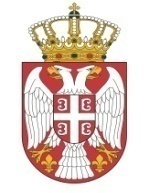 Република СрбијаМИНИСТАРСТВО ПОЉОПРИВРЕДЕ,ШУМАРСТВА И ВОДОПРИВРЕДЕБрој: 404-02-200/_/2023-02Датум: __.__.2023. годинеНемањина 22-26Б е о г р а д